МУНИЦИПАЛЬНОЕ КАЗЕННОЕ ОБЩЕОБРАЗОВАТЕЛЬНОЕ УЧРЕЖДЕНИЕ«СРЕДНЯЯ ОБЩЕОБРАЗОВАТЕЛЬНАЯ ШКОЛА с.ЗАРЕЧНОГО»ПРОХЛАДНЕНСКОГО МУНИЦИПАЛЬНОГО РАЙОНАКАБАРДИНО-БАЛКАРСКОЙ РЕСПУБЛИКИ____________________________________________________________________________________________________________________________________361019, КБР, Прохладненский район, с.Заречное, ул.Зеленая, 15Тел: (886631) 94-9-16; Факс: (886631) 94-9-54____________________________________________________________________________________________________________________________________  24.05.2023г.                                                                                                                                                                                                                                       №-283                              План работы                                                                                                      МКОУ «СОШ с.Заречного»                                                                                на период летних каникул (июнь, июль, август 2023г.)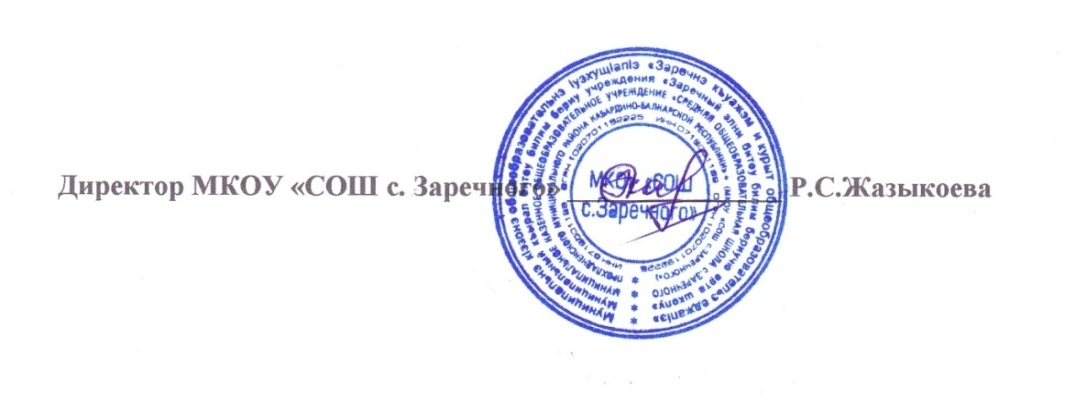 №Наименование мероприятияДата проведенияВремяМестоОтветственныйФИО, должностьКатегория(класс)МКОУ «СОШ с.Заречного»МКОУ «СОШ с.Заречного»МКОУ «СОШ с.Заречного»МКОУ «СОШ с.Заречного»МКОУ «СОШ с.Заречного»МКОУ «СОШ с.Заречного»МКОУ «СОШ с.Заречного»1Международный день защиты детей01.06.2023г10.00чПришкольный лагерьвоспитатель1-72День России12.06.2023г10.00чПришкольный лагерьвоспитатель1-73День памяти и скорби 22.06.2023г9.30чПришкольный лагерьвоспитатель1-74День семьи, любви и верностиКонкурс рисунков «Моя семья» (8 июля)07.07.2023г12ч 30 мн.В дистанционном форматеКлассные руководители1-75День Российского флага (22 августа)22.08.2023г.12ч 30 мин.В дистанционном форматеКлассные руководители1-7